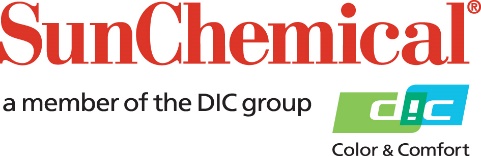 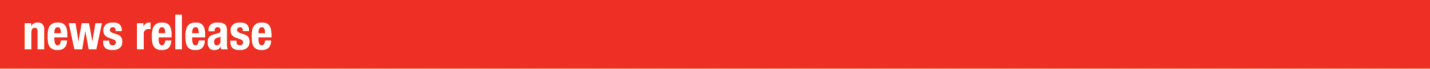 Halkla İlişkiler İrtibat:					Sirah Awan/Rachelle HarryAD Communications			+44 (0) 1372 464470			sawan@adcomms.co.ukrharry@adcomms.co.ukSun Chemical yeni ürününü piyasaya çıkardı: ElvaJet Onyx SBSouth Normanton, Birleşik Krallık – 27 Nisan 2022 - Sun Chemical, tekstile baskı işlemlerinde kullanılmak üzere geliştirdiği yeni sublimasyon mürekkebi ElvaJet Onyx SB’yi piyasaya sundu. ElvaJet Onyx SB, geniş formatlı tekstil baskısında kullanım kolaylığı sunan yüksek performanslı bir mürekkep olarak pazar gereksinimlerine yanıt veriyor. ElvaJet Onyx SB, temizlik dönemleri arasında uzun süreli baskı işlemine dönük pazar gereksinimini karşılamak üzere tasarlanmıştır. Basit dönüştürme süreci sayesinde baskı işlemi öncesinde ve iki baskı işlemi arasında hemen baskı yapabilir ve kolay başlatma imkânı sunar. İleri formülüyle baskı performansını artırarak sistemde çok az insan müdahalesiyle maksimum çalışma süresi sağlar. Mürekkep dizisi, her türlü transfer baskı kâğıdında güvenilir Sun Chemical performansını sürdürerek üstün kenar tanımlama ve renk aktarımıyla öne çıkar. Üstelik siyahın en koyu tonunu sunmaktadır. ElvaJet Onyx SB 1 kg’lik şişelerde ve 2 kg’lik poşetlerde piyasaya sunuluyor, böylece baskı makinelerinde dönüştürme seçenekleri açısından maksimum esneklik imkânı varBu ürünüyle Sun Chemical, dijital tekstil pazarında inovasyon kararlılığını bir kez daha ortaya koyuyor. Ürün, Sun Chemical’ın hem İsviçre, Morges’daki Tekstil Geliştirme Merkezi hem de Birleşik Krallık, Midsomer Norton’da bulunan Digital Inks geliştirme laboratuvarlarının Ar-Ge bölümlerinin ortaya koyduğu uzmanlık ile bilginin bileşimidir. Bu çalışmaların sonucunda piyasaya çıkarılan mürekkep, tam da müşterilerin istediğini sağlıyor: Sistem performansından ve üretkenliğinden ödün vermeden yüksek renk yoğunluğu ile görüntü netliği!Sun Chemical’da Dijital İşletmeler Global Direktörü olarak görev yapan Pete Saunders’a kulak verelim: “Piyasada geniş formatlı baskı makinesi seçeneklerinin bu kadar çoğalması, en uygun mürekkep çözümünü bulmayı zorlaştırmaktadır. Oysa Sun Chemical, müşteriden gelen geri bildirimi inceleyerek bir geliştirme programı belirleme hedefi doğrultusunda Ar-Ge çalışmalarına önemli ölçüde yatırım yapmıştır. Burada amaç, tekstile baskı piyasasının gereksinimlerine yanıt verebilmektir.” Sun Chemical’ın dijital tekstil mürekkeplerinin Ürün ve Pazarlama Müdürü Simon Daplyn, buna ek olarak “Dijital baskı mürekkeplerinde onlarca yıllık tecrübesi olan Sun Chemical, mürekkep geliştirme ve üretiminde pazar lideridir,” diyor. “Tekstil pazarına ve sublimasyon baskı makinelerinin kendilerine özgü gereksinimlerine dair engin bilgi birikimimizi katarak geliştirdiğimiz bu inovatif ürün dizisiyle pazara gerçek anlamda değer sunuyoruz. Ayrıca ElvaJet Onyx, hiçbir kısıtlama söz konusu olmaksızın OEKOTEX sertifikasıyla Eco Passport almıştır. Yani Onyx SB ile üzerine baskı yapılmış kumaşların OekoTex Sınıf 100 standardına uygunluk bakımından tekrar testten geçmesine gerek yoktur.”SONSun Chemical Hakkında DIC Group′un bir üyesi olan Sun Chemical ambalaj ve grafik çözümleri, renk ve görüntü teknolojileri, işlevsel ürünler, elektronik malzeme ile otomotiv ve sağlık sektörlerine yönelik ürünlerin önde gelen üreticileri arasındadır. DIC ile birlikte Sun Chemical, müşteri beklentilerinin ötesine geçme ve çevremizdeki dünyayı daha iyiye götürme amacıyla sürdürülebilir çözümleri tanıtma ve geliştirme çabalarına aralıksız devam eder. Birleşik yıllık satış hacmi 8,5 milyar doları aşan ve bütün dünyada 22.000+ çalışanı olan DIC Group şirketleri, büyük çeşitlilikteki bir global müşteri ağını destekler. Sun Chemical Corporation Hollanda'daki Sun Chemical Group Coöperatief U.A.'nın yan kuruluşudur ve merkezi Parsippany, New Jersey, ABD'dir. Daha geniş bilgi için web sitemize uğrayın: www.sunchemical.com. Sosyal medyada bizi takip etmek isterseniz: LinkedIn, Instagram ve Twitter.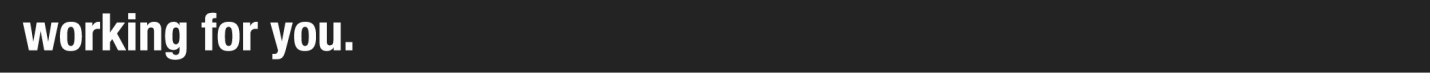 